Answer Key - My Language Homework – Q3:3MondayTuesdayWednesdayThursdayCircle the words that need to be capitalized.My favorite candy is Twix. Which word could be found on this page of a dictionary?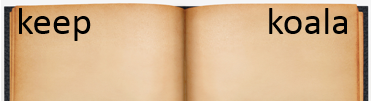 karatekayakkickCircle the words that need to be capitalized.We are going to hide Easter eggs. Which definition matches the underlined word?  2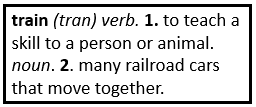 We should ride the train home.What does the underlined word mean?  Use the clues in the sentence to help you.Tim was in a gloomy mood when he heard the bad news.badHighlight the clue that helped you find the meaning of the word gloomy.Tim was in a gloomy mood when he heard the bad news.Split the compound word into parts. What does it mean?bluebirda bird that is blueSplit the compound word into parts. What does it mean?snowmana man made of snowFill in the missing plural noun.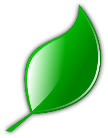 one leaftwo leavesWrite the contraction.she will     she’llhe is    he’sFill in the missing plural noun.Don’t forget to brush your teeth (tooth).Underline the possessive noun.The book’s pages are bent.The root port means to carry, so the word deport means…to send or carry away from a countryThe suffix less means without, so the word humorless means…without humorThe suffix ful means full of, so the word wonderful means…full of wonderThe prefix sub means under, so the word submarine means…a watercraft that goes under waterWhich word best completes the sentence?myself, herself, himselfI am going to treat ______________ to a milkshake.Fill in the missing past tense verb.Jacob forgot (forget) his library book.Which word best completes the sentence?yourself, ourselves, itselfWe should buy _______________ a pizza for dinner.Fill in the missing past tense verb.Amy ran (run) faster than everyone.Write the meaning of the prefix pre-.beforeMake a list of words that begin with pre-.precookpremadeprepayWhat does the word preview mean?to view beforeWhat does the word prewrite mean?to write before